Урок. «Решение логических задач»   (в 8-м классе)Лунина О.В. учитель информатики МБОУ «Новочебоксарский кадетский лицей» г. НовочебоксарскаЦель: Формирование у учащихся навыков решения логических задач.Задачи:-научить учеников решать логические задачи различными способами.                                                                                     -развивать логическое мышление, общеучебные умения и навыки (работать с раздаточным материалом, обобщать, делать выводы), уметь использовать современные средства ИКТ(интерактивную доску) при решении задач.-воспитывать умение взаимодействовать в команде; положительное отношение к получению знаний.Планируемые образовательные результаты:личностные: интерес к предмету.метапредметные: формирование умений и навыков самостоятельного умственного труда.предметные: знание классификации и способов решения логических задач, умение составлять таблицы для решения задач, применять знания основ алгебры логики на практике.Тип урока: урок открытия новых знаний, обретения новых умений и навыков.Методы обучения: проблемный, частично-поисковый, объяснительно-иллюстративный, алгоритмизация.ТСО: компьютер, мультимедийный проектор, интерактивная доска.Основные понятия: логические задачиОборудование: презентация для интерактивной доски, карточки для проведения логического турнира, набор маленьких листочков.Ход урока:	Приложение 1Тема урока ____________________________________________________Задача 1Трое друзей играли во дворе в футбол и разбили мячом окно.Ваня сказал: «Это я разбил окно, Коля окно не разбивал».Коля сказал: «Это сделал не я и не Саша»Саша сказал: «Это сделал не я и не Ваня».Бабушка сидела на лавочке и все видела. Она сообщила, что только один мальчик оба раза сказал правду, но не назвала того, кто разбил окно. Кто же это сделал? Решите задачу, заполнив и проанализировав таблицу истинности.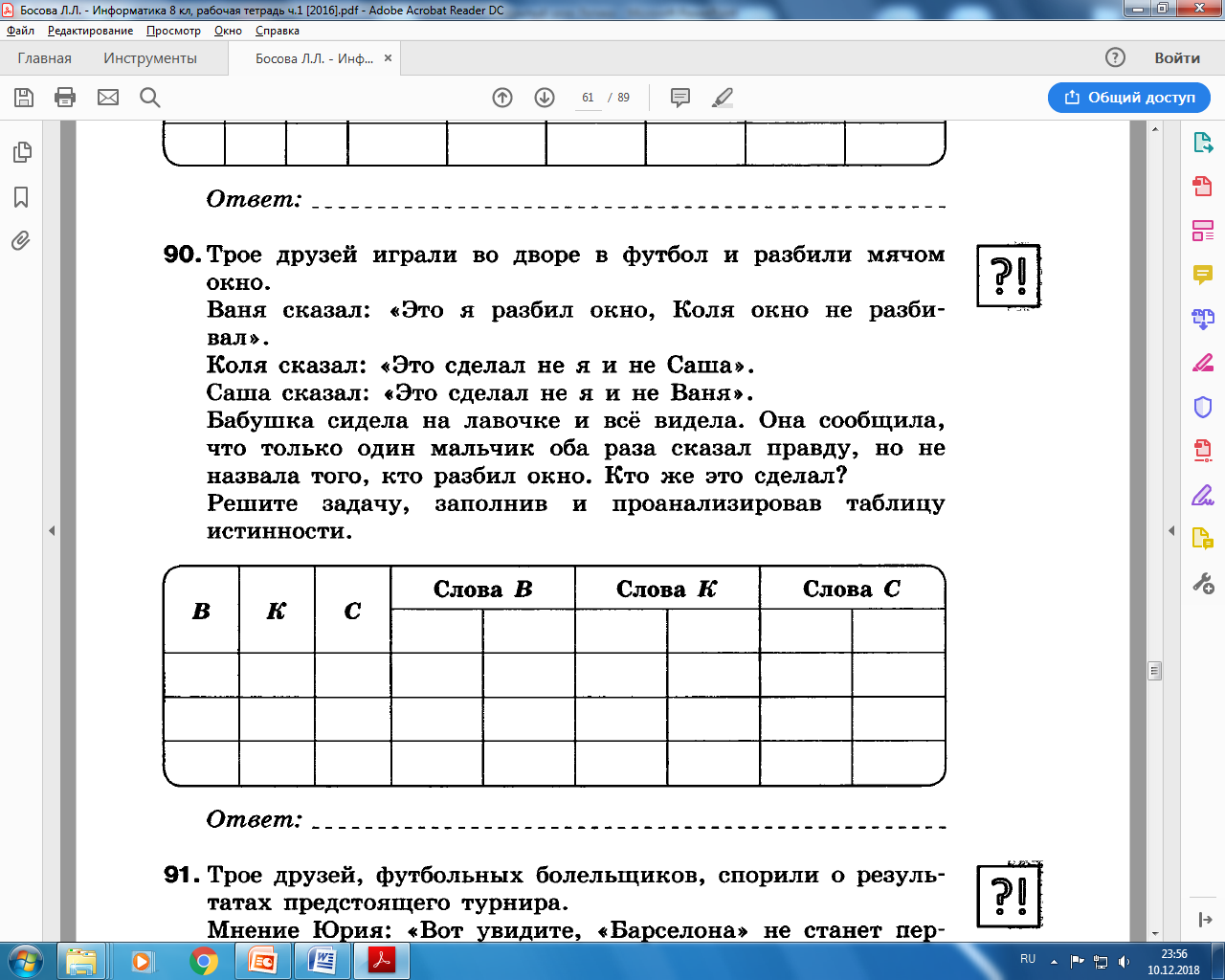 Задача 1.2Расследуется дело о хищении. В этом преступлении подозреваются Брагин, Кургин и Лиходеев. Каждый из них дал показания.Брагин: «Я не делал этого. Это сделал Лиходеев».Лиходеев: «Я не виноват, но и Кургин тут не причем».Кургин: «Лиходеев  не виновен, преступление совершил Брагин».Следствием точно установлено, что хищение совершили двое, кроме того, подозреваемые путались в показаниях и каждый из них дал только наполовину правдивые показания. Кто же совершил преступление?Решите задачу заполнив и проанализировав таблицу истинности. 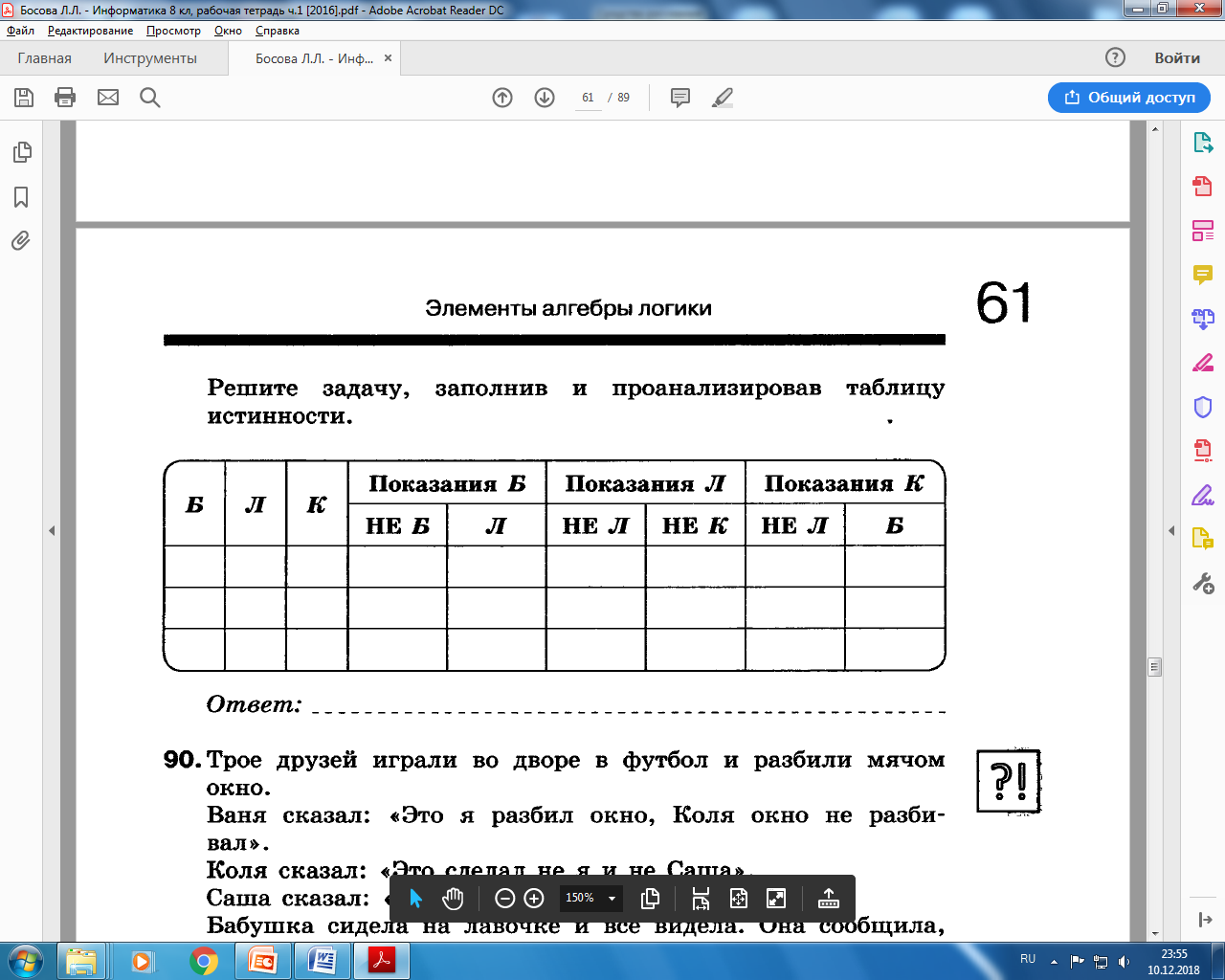 Задача 2Андрею, Саше и Егору предъявлено обвинение в соучастии в ограблении банка. Похитители скрылись на поджидавшем их автомобиле. На следствии Андрей показал, что преступники скрылись на синем Мерседесе,  Саша сказал, что это был черный Джип, а Егор утверждал, что это был Форд Мустанг и ни в коем случае не синий. Стало известно, что желая запутать следствие, каждый из них указал правильно либо марку машины, либо только ее цвет. Какого цвета и какой марки была машина? _______________________________________________________________________________________________________________________________________________________________________________________________________________________________________Ответ: ___________________	Задача 3       На одной улице стоят в ряд 4 дома, в которых живут 4 человека: Алексей, Егор, Виктор и Михаил. Известно, что каждый из них владеет ровно одной из следующих профессий: Токарь, Столяр, Хирург и Окулист, но неизвестно, кто какой и неизвестно, кто в каком доме живет. Однако, известно, что:1) Токарь живет через дом от Столяра2) Хирург живет левее Токаря3) Окулист живет правее Токаря4) Хирург живет не рядом со Столяром5) Михаил не Токарь6) Алексей живет рядом с Окулистом7) Егор живет справа от Токаря8) Виктор живет рядом с ХирургомВыясните, кто какой профессии, и кто где живет, и дайте ответ в виде заглавных букв имени людей, в порядке слева направо.       Например, если бы в домах жили (слева направо) Константин, Николай, Роман и Олег, ответ был бы: КНРООтвет:_____________Приложение 2Логический турнирЗадача 1   Разбирается дело Джона, Брауна и Смита. Известно, что один из них нашёл и утаил клад. На следствии каждый из подозреваемых сделал два заявления:Смит: «Я не делал этого. Браун сделал это».Джон: «Браун не виновен. Смит сделал это».Браун: «Я не делал этого. Джон не делал этого».Суд установил, что один из них дважды солгал, другой дважды сказал правду, третий один раз солгал, один раз сказал правду.Кто из подозреваемых должен быть оправдан?Задача 2  Алёша, Боря и Гриша нашли в земле старинный сосуд. Рассматривая удивительную находку, каждый высказал по два предположения:1) Алеша: «Это сосуд греческий и изготовлен в V веке».2) Боря: «Это сосуд финикийский и изготовлен в III веке».3) Гриша: «Это сосуд не греческий и изготовлен в IV веке».Учитель истории сказал ребятам, что каждый из них прав только в одном из двух предположений. Где и в каком веке изготовлен сосуд? ___________________________________________________________________________________________________________________________________________________________________________________________________________________________________Задача 3 На одной улице стоят в ряд 4 дома, в каждом из них живет по одному человеку. Их зовут Василий, Семен, Геннадий и Иван.  Известно, что все они имеют разные профессии: скрипач, столяр, охотник и врач. Известно, что   (1) Столяр живет правее охотника.  (2) Врач живет левее охотника.   (3) Скрипач живет с краю.  (4) Скрипач живет рядом с врачом.  (5) Семен не скрипач и не живет рядом со скрипачом.  (6) Иван живет рядом с охотником.  (7) Василий живет правее врача.  (8) Василий живет через дом от Ивана.Определите, кто где живет, и запишите начальные буквы имен жильцов всех домов слева направо. Например, если бы в домах жили (слева направо) Кирилл, Олег, Мефодий и Пафнутий, ответ был бы КОМП. Деятельность учителяДеятельность учителяДеятельность ученика1 этап: организационный1 этап: организационный2 этап: проверка домашнего заданияУчитель организует проверку домашнего задания у доски и самопроверку в парах на местах, консультирует по мере необходимости.2 этап: проверка домашнего заданияУчитель организует проверку домашнего задания у доски и самопроверку в парах на местах, консультирует по мере необходимости.Работа у доски1 ученик на интерактивной доске выполняет задание 2, составляет таблицу работы схемы.2 ученик на  школьной доске – выполняет задание 1, рисует схему по формуле.На местах сидящие ученики 3 минуты работают в парах: обмениваются составленными дома логическими схемами и по схемам восстанавливают формулы.  Затем ученики проверяют друг у друга составленные формулы,  сравнивают выполнение 1 и 2 задания с результатами работы учащихся у доски, проверяют,  исправляют и комментируют ошибки, если они допущены,  оценивают и выставляют друг другу оценки за домашнюю работу.Слайд 2 Домашнее задание1. Выясните, какой сигнал на выходе электронной схемы при каждом возможном наборе сигналов. Составьте таблицу   работы схемы.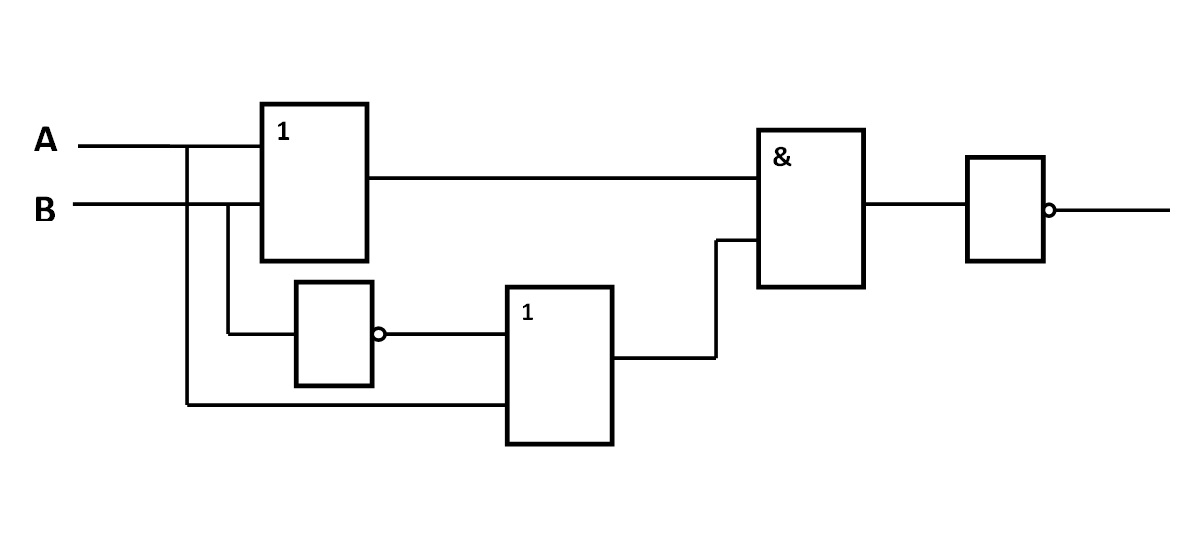 2. Составьте электронную схему    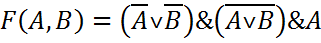 3. Придумайте собственную логическую схему.Слайд 2 Домашнее задание1. Выясните, какой сигнал на выходе электронной схемы при каждом возможном наборе сигналов. Составьте таблицу   работы схемы.2. Составьте электронную схему    3. Придумайте собственную логическую схему.Слайд 2 Домашнее задание1. Выясните, какой сигнал на выходе электронной схемы при каждом возможном наборе сигналов. Составьте таблицу   работы схемы.2. Составьте электронную схему    3. Придумайте собственную логическую схему.3этап: изучение новой темы3этап: изучение новой темы3.1 Актуализация знаний: учитель спрашивает у учащихся:- Что такое логика?-Основные логические операции3.1 Актуализация знаний: учитель спрашивает у учащихся:- Что такое логика?-Основные логические операцииУченики отвечают: - наука о способах мышления и рассуждения.-конъюнкция, дизъюнкция, инверсия. 3.2  Создание проблемной ситуации – тема урока. Учитель обращается к детям: -как вы думаете, где в жизни люди используют логику. Для чего? -для чего логика чаще всего используется на математике и других предметах.- какой раздел информатики мы с вами изучаем?3.2  Создание проблемной ситуации – тема урока. Учитель обращается к детям: -как вы думаете, где в жизни люди используют логику. Для чего? -для чего логика чаще всего используется на математике и других предметах.- какой раздел информатики мы с вами изучаем?Учащиеся отвечают: - для того, чтобы сделать выводы, на математике.- для решения задач.-логикаУчитель просит учащихся самостоятельно сформулировать тему урока. Учитель просит учащихся самостоятельно сформулировать тему урока. Ученики самостоятельно формулируют тему урока.Учитель открывает слайд № 4 с темой урока.Учитель открывает слайд № 4 с темой урока.Ученики записывают  тему урока в Приложение 1.Слайд 4.    Тема урока: Решение логических задач.Слайд 4.    Тема урока: Решение логических задач.Слайд 4.    Тема урока: Решение логических задач.3.3 Постановка цели и задач урока. Учитель проводит диалог с учащимися:- Сформулируйте цель нашего урока?-  Что вы должны изучить, чтобы достигнуть поставленной цели? Учитель открывает слайд № 53.3 Постановка цели и задач урока. Учитель проводит диалог с учащимися:- Сформулируйте цель нашего урока?-  Что вы должны изучить, чтобы достигнуть поставленной цели? Учитель открывает слайд № 5Ученики:-Научиться решать логические задачиУчащиеся самостоятельно формируют цель и задачи урока.Слайд 5   Цель урока: Научиться решать логические задачи Задачи:Рассмотреть различные способы решения логических задач.  Применить знания основ алгебры логики на практике. Слайд 5   Цель урока: Научиться решать логические задачи Задачи:Рассмотреть различные способы решения логических задач.  Применить знания основ алгебры логики на практике. Слайд 5   Цель урока: Научиться решать логические задачи Задачи:Рассмотреть различные способы решения логических задач.  Применить знания основ алгебры логики на практике. 3.4  Способы решения логических задач. Учитель обращается к детям:- Какие способы решения задач вы используете?- Какой способ решения логических задач мы с вами уже изучали?Молодцы! 3.4  Способы решения логических задач. Учитель обращается к детям:- Какие способы решения задач вы используете?- Какой способ решения логических задач мы с вами уже изучали?Молодцы! По аналогии с математикой учащиеся пытаются сформулировать способы самостоятельно:- по формулам;- рассуждениями;-табличныйУчитель просит учащихся  внимательно посмотреть на слайд 6.Учитель просит учащихся  внимательно посмотреть на слайд 6.Учащиеся записывают схему в приложение 1.Слайд 6 . Слайд 6 . Слайд 6 . 3.5 Получение практических умений и навыков.Практикум. Решение задач. 3.5.1 Решение табличным способомУчитель открывает Слайд7 и предлагает учащимся решить задачу 1 уже известным табличным способом. 3.5 Получение практических умений и навыков.Практикум. Решение задач. 3.5.1 Решение табличным способомУчитель открывает Слайд7 и предлагает учащимся решить задачу 1 уже известным табличным способом. Работа с интерактивной доской.Один из учеников решает задачу по заготовленной таблице на интерактивной доске. Индивидуальная работа. Учащиеся на местах решают задачу 1 на заранее розданных карточках приложение 1.Слайд 7  Задача 1Трое друзей играли во дворе в футбол и разбили мячом окно.Ваня сказал: «Это я разбил окно, Коля окно не разбивал».Коля сказал: «Это сделал не я и не Саша»Саша сказал: «Это сделал не я и не Ваня».Бабушка сидела на лавочке и все видела. Она сообщила, что только один мальчик оба раза сказал правду, но не назвала того, кто разбил окно. Кто же это сделал? Решите задачу, заполнив и проанализировав таблицу истинности.Слайд 7  Задача 1Трое друзей играли во дворе в футбол и разбили мячом окно.Ваня сказал: «Это я разбил окно, Коля окно не разбивал».Коля сказал: «Это сделал не я и не Саша»Саша сказал: «Это сделал не я и не Ваня».Бабушка сидела на лавочке и все видела. Она сообщила, что только один мальчик оба раза сказал правду, но не назвала того, кто разбил окно. Кто же это сделал? Решите задачу, заполнив и проанализировав таблицу истинности.Слайд 7  Задача 1Трое друзей играли во дворе в футбол и разбили мячом окно.Ваня сказал: «Это я разбил окно, Коля окно не разбивал».Коля сказал: «Это сделал не я и не Саша»Саша сказал: «Это сделал не я и не Ваня».Бабушка сидела на лавочке и все видела. Она сообщила, что только один мальчик оба раза сказал правду, но не назвала того, кто разбил окно. Кто же это сделал? Решите задачу, заполнив и проанализировав таблицу истинности.Дифференцированный подход.Учитель предлагает быстро справившимся с первой задачей решить самостоятельно задачу 1.2 (слайд 8)Дифференцированный подход.Учитель предлагает быстро справившимся с первой задачей решить самостоятельно задачу 1.2 (слайд 8)Некоторые учащиеся решают дополнительную задачу 1.2 на карточках приложение 1.3.5.2 Решение задачи с помощью формул. Задача 2Учитель открывает слайд № 9- Подумайте, какой способ наиболее подойдет для решения данной задачи?3.5.2 Решение задачи с помощью формул. Задача 2Учитель открывает слайд № 9- Подумайте, какой способ наиболее подойдет для решения данной задачи?Ученики внимательно читают задачу.Слайд 9  Задача 2Андрею, Саше и Егору предъявлено обвинение в соучастии в ограблении банка. Похитители скрылись на поджидавшем их автомобиле. На следствии Андрей показал, что преступники скрылись на синем Мерседесе,  Саша сказал, что это был черный Джип, а Егор утверждал, что это был Форд Мустанг и ни в коем случае не синий.          Стало известно, что желая запутать следствие, каждый из них указал правильно либо марку машины, либо только ее цвет. Какого цвета и какой марки была машина? Слайд 9  Задача 2Андрею, Саше и Егору предъявлено обвинение в соучастии в ограблении банка. Похитители скрылись на поджидавшем их автомобиле. На следствии Андрей показал, что преступники скрылись на синем Мерседесе,  Саша сказал, что это был черный Джип, а Егор утверждал, что это был Форд Мустанг и ни в коем случае не синий.          Стало известно, что желая запутать следствие, каждый из них указал правильно либо марку машины, либо только ее цвет. Какого цвета и какой марки была машина? Слайд 9  Задача 2Андрею, Саше и Егору предъявлено обвинение в соучастии в ограблении банка. Похитители скрылись на поджидавшем их автомобиле. На следствии Андрей показал, что преступники скрылись на синем Мерседесе,  Саша сказал, что это был черный Джип, а Егор утверждал, что это был Форд Мустанг и ни в коем случае не синий.          Стало известно, что желая запутать следствие, каждый из них указал правильно либо марку машины, либо только ее цвет. Какого цвета и какой марки была машина? Учитель:-Верно, будем решать эту задачу при помощи формулы.Фронтально составляем формулу решения задачи. Введем условные обозначения:Синий Мерседес – СМ, Черный Джип – ЧД, Форд Мустанг – ФМУченики думают, предлагают решить при помощи формулы.Ученики думают, предлагают решить при помощи формулы.Учитель обращается к ученикам: -Составьте логические высказывания для каждого из ребят, учитывая, что каждый из них назвал правильно либо марку либо цвет:1 ученик: Андрей – С&2 ученик: Саша– Ч&3 ученик: Егор -  Ф&1 ученик: Андрей – С&2 ученик: Саша– Ч&3 ученик: Егор -  Ф&-Составим формулу для решения данной задачи, учитывая, что в одном из высказываний каждый из ребят был прав.- Какая логическая операция истинна при условии, что истинны все высказывания -Конъюнкция!-Конъюнкция!-Запишем формулу(С&)&(Ч&&( Ф&(С&)&(Ч&&( Ф&-Раскройте скобки, используя законы алгебры логики) и упросите выражениеСильные ученики упрощают формулу самостоятельно. Средние и слабые ученики упрощают формулу вместе с учителем. (Один ученик может работать у доски, остальные – проверяют)Сильные ученики упрощают формулу самостоятельно. Средние и слабые ученики упрощают формулу вместе с учителем. (Один ученик может работать у доски, остальные – проверяют)-Итак, на каком автомобиле скрылись похитители?-Правильно.- Черный Мерседес- Черный Мерседес3.5.3 Решение путем логических рассуждений.Учитель открывает слайд 10:- Внимательно почитайте задачу № 3Ученики читают задачу   Ученики читают задачу   Слайд 10.  Задача 3       На одной улице стоят в ряд 4 дома, в которых живут 4 человека: Алексей, Егор, Виктор и Михаил. Известно, что каждый из них владеет ровно одной из следующих профессий: Токарь, Столяр, Хирург и Окулист, но неизвестно, кто какой и неизвестно, кто в каком доме живет. Однако, известно, что:1) Токарь живет через дом от Столяра  2) Хирург живет левее Токаря3) Окулист живет правее Токаря  4) Хирург живет не рядом со Столяром5) Михаил не Токарь  6) Алексей живет рядом с Окулистом7) Егор живет справа от Токаря  8) Виктор живет рядом с ХирургомВыясните, кто какой профессии, и кто где живет, и дайте ответ в виде заглавных букв имени людей, в порядке слева направо.       Например, если бы в домах жили (слева направо) Константин, Николай, Роман и Олег, ответ был бы: КНРОСлайд 10.  Задача 3       На одной улице стоят в ряд 4 дома, в которых живут 4 человека: Алексей, Егор, Виктор и Михаил. Известно, что каждый из них владеет ровно одной из следующих профессий: Токарь, Столяр, Хирург и Окулист, но неизвестно, кто какой и неизвестно, кто в каком доме живет. Однако, известно, что:1) Токарь живет через дом от Столяра  2) Хирург живет левее Токаря3) Окулист живет правее Токаря  4) Хирург живет не рядом со Столяром5) Михаил не Токарь  6) Алексей живет рядом с Окулистом7) Егор живет справа от Токаря  8) Виктор живет рядом с ХирургомВыясните, кто какой профессии, и кто где живет, и дайте ответ в виде заглавных букв имени людей, в порядке слева направо.       Например, если бы в домах жили (слева направо) Константин, Николай, Роман и Олег, ответ был бы: КНРОСлайд 10.  Задача 3       На одной улице стоят в ряд 4 дома, в которых живут 4 человека: Алексей, Егор, Виктор и Михаил. Известно, что каждый из них владеет ровно одной из следующих профессий: Токарь, Столяр, Хирург и Окулист, но неизвестно, кто какой и неизвестно, кто в каком доме живет. Однако, известно, что:1) Токарь живет через дом от Столяра  2) Хирург живет левее Токаря3) Окулист живет правее Токаря  4) Хирург живет не рядом со Столяром5) Михаил не Токарь  6) Алексей живет рядом с Окулистом7) Егор живет справа от Токаря  8) Виктор живет рядом с ХирургомВыясните, кто какой профессии, и кто где живет, и дайте ответ в виде заглавных букв имени людей, в порядке слева направо.       Например, если бы в домах жили (слева направо) Константин, Николай, Роман и Олег, ответ был бы: КНРО- Как способом будем решать?- Как способом будем решать?-Логическими рассуждениями, но легко запутаться.-Даю подсказку: решение задачи намного упростится, если имена и профессии написать на маленьких листочках(они заранее заготовлены и лежат на столах) и  по ходу высказываний перекладывать эти листочки).Индивидуальная работа под руководством учителя.-Даю подсказку: решение задачи намного упростится, если имена и профессии написать на маленьких листочках(они заранее заготовлены и лежат на столах) и  по ходу высказываний перекладывать эти листочки).Индивидуальная работа под руководством учителя.Учащиеся записывают имена и профессии на листочках и, перекладывая их, быстро справляются с задачей.- Ваш ответ?- Ваш ответ?Алексей-токарь, Михаил-окулист, Виктор-столяр, Егор-хирургОтвет: АМВЕ4 этап: Закрепление.4.1 Слайды 12-16 идентичны приложению 2.Логический турнир. Работа в группах.Учитель организует работу в группах. 4 этап: Закрепление.4.1 Слайды 12-16 идентичны приложению 2.Логический турнир. Работа в группах.Учитель организует работу в группах. Учащиеся работают в группах. Решают задачи Приложение 2. Группы, выполнив задания прикрепляют листки с ответами магнитом на доску.4.2 Подведение итогов турнира.Учитель открывает слайд 174.2 Подведение итогов турнира.Учитель открывает слайд 17Ученики сравнивают свои ответы с ответами на слайде, обсуждают возможные ошибки.Слайд 17  Ответы «Логический турнир»1.Джон, Браун  2. Финикийская V век  3.СИГВ 4.Белов – рыжий, Рыжов – брюнет, Чернов - русый Слайд 17  Ответы «Логический турнир»1.Джон, Браун  2. Финикийская V век  3.СИГВ 4.Белов – рыжий, Рыжов – брюнет, Чернов - русый Слайд 17  Ответы «Логический турнир»1.Джон, Браун  2. Финикийская V век  3.СИГВ 4.Белов – рыжий, Рыжов – брюнет, Чернов - русый 5 этап: Рефлексия Закончите предложения5 этап: Рефлексия Закончите предложенияСегодня на уроке я повторил………...Сегодня на уроке я узнал…………….Сегодня на уроке я научился………..Домашнее заданиеДомашнее заданиеПараграф 1.3.5, №14,15 в тетради.СДБСлова СмитаСлова СмитаСлова ДжонаСлова ДжонаСлова БраунаСлова БраунаСДБ